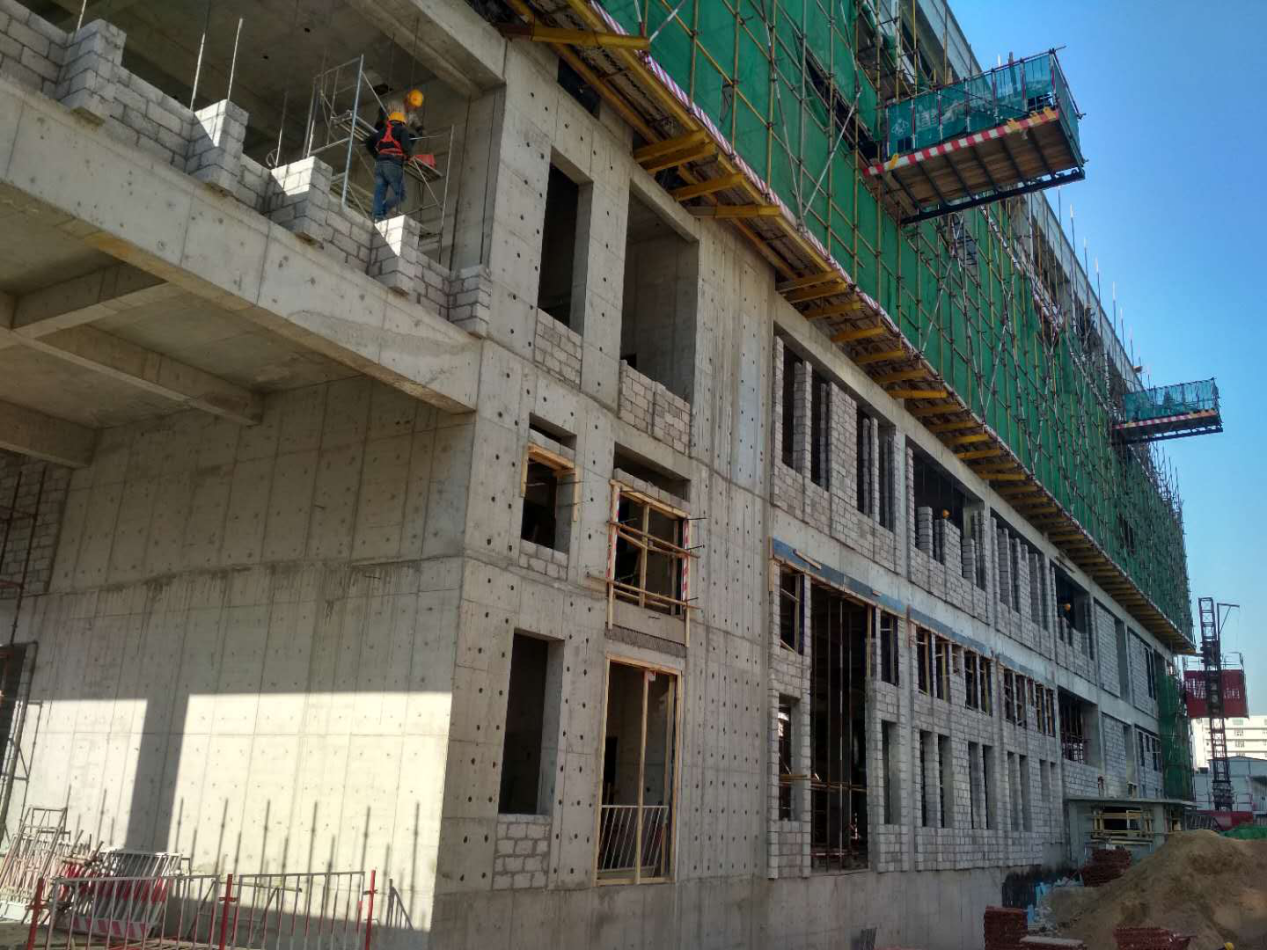 三层至六层外墙内侧上部挑檐钢筋模板安装、混凝土浇筑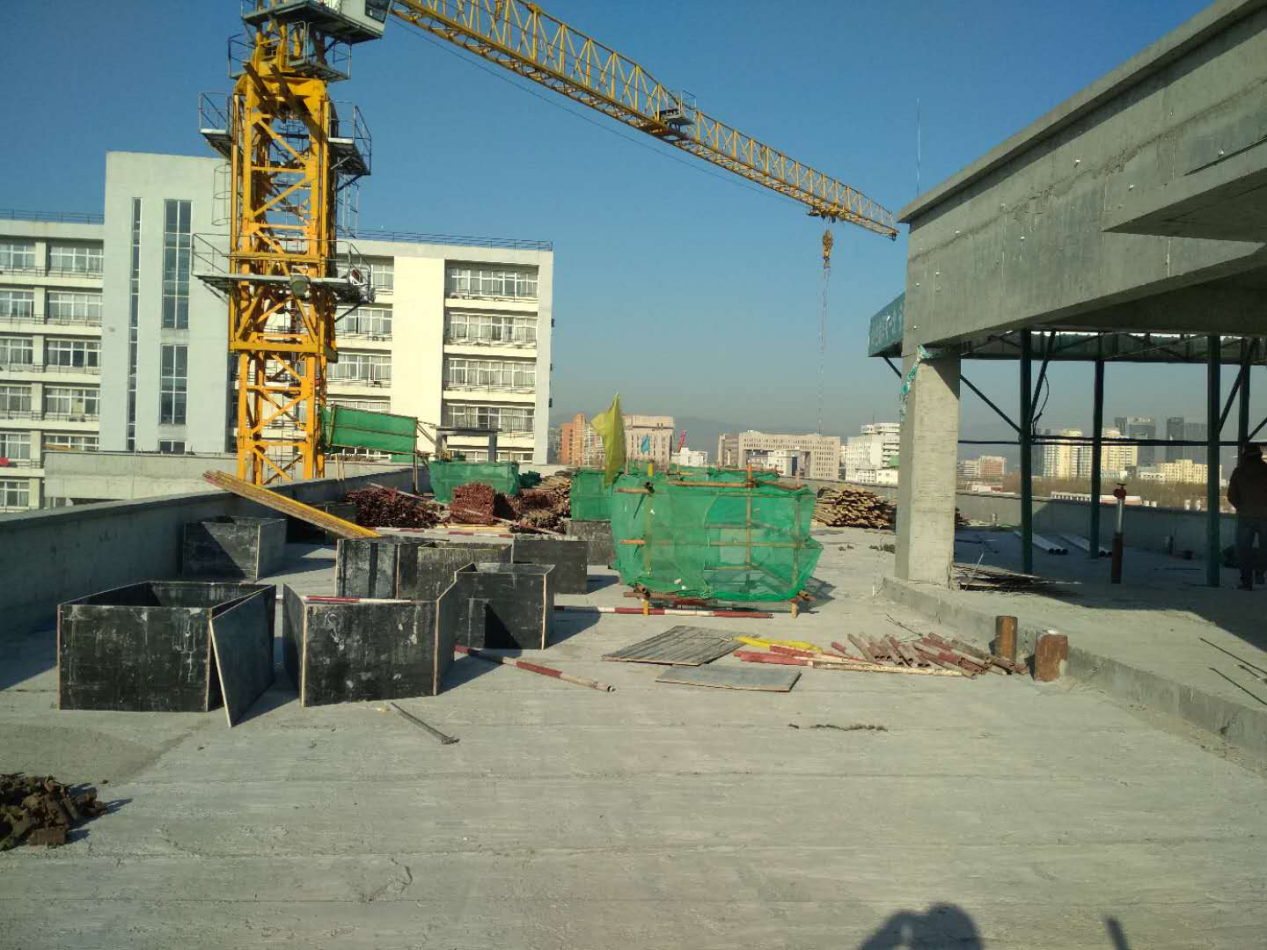 屋面工程施工